ZCCM Investments Holdings Plc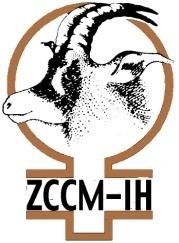 Incorporated in the Republic of ZambiaRequest for Expressions of Interest (EOI) to Update the 2017 Business Case Review for Central African Cement – Tender No.: ZCCM-IH/060/2020INTRODUCTIONZCCM Investments Holdings PLC (“ZCCM-IH” or “the Company”) is an investments holdings company primarily holding key minority interests across the mining industry in Zambia. ZCCM-IH also has significant investments in diversified energy entities through strategic minority interests in Copperbelt Energy Corporation PLC (“CEC”). CEC is a power distribution and generation company that supplies power to all the major mines in Zambia and is listed on the Lusaka Securities Exchange. The Company also has shares in Maamba Collieries Limited, the largest producer of coal in Zambia which operates a 300 megawatts thermal power plant. The Company also has investments and exposure in financial services and the real estate sector. ZCCM-IH has a primary listing on the Lusaka Securities Exchange (“LuSE”), and secondary listings on the Paris, Euronext and London Stock Exchange (“LSE”).BACKGROUNDIn 2017, the 2014 Central African Cement Company Limited (CAC) Business Case of the Cement Project (“Business Case”) located in the Maisiti District, Ndola, was reviewed and updated. The review process confirmed the viability of the Cement Project and hence the Cement Project proceeded. Given the delay (arising from meeting statutory requirements) in the commencement of construction of the CAC cement plant, there is a requirement that the CAC 2017 Business Case be reviewed yet again.Therefore, it has now become critical to review the viability of the Cement Project including its concept as the competition from other cement producers is expected to have risen and market dynamics changed since the last Business Case review.The review and investigation shall include the material changes to the following factors such as pricing, demand, forex impact on the production cost and final pricing, statutory approvals and their validity and market absorption rate of cement.    3. 	Objective of the assignmentThe main objective of this assignment is to conduct a detailed review of and update the market study and commercial feasibility for the CAC Cement Project. This will involve reviewing and assessing the commercial viability of the project from market, strategic and competitive perspectives within Zambia and the region. The information generated from the market study may be used in the commercial feasibility. The consultant shall also be required to upgrade the Thermal Power Plant size from the 50MW to 200MW. This should be a standalone supplementary report.ZCCM-IH now wishes to engage a Consulting firm to update the 2017 Business Case Review for Central African Cement.ZCCM-IH now invites eligible consultants to indicate their interest in providing the above services. Interested firms must provide information to demonstrate that they are qualified to perform the services (brochures, description of similar assignments, experience in similar conditions etc.)Interested consultants may obtain further information at the address below during office hours between 08:00 - 13:00 hours and between 14:00 – 17:00 hours local time from Monday to Friday. A consultant will be selected using Quality Based Selection (QBS) method. Interested consultants must submit one (01) original and three (03) hard copies of the Expression of Interest (EOIs) to the address below no later than Tuesday, 16th June 2020.Procurement ManagerZCCM Investments Holdings PlcZCCM-IH Office ParkStand No. 16806, Alick Nkhata Road Mass Media Complex AreaP.O. Box 30048Lusaka.Email: kabwek@zccm-ih.com.zm